行政院農業委員會畜產試驗所60週年所慶系列學術研討會畜禽遺傳育種研討會報名表日期：2018年7月24至25日行政院農業委員會畜產試驗所技術服務館視聽教室(台南市新化區牧場路112號 電話06-5911211分機2202 )※下列各欄請填寫，以利後續聯絡事宜，謝謝!! ● 報名截止日期：2018年7月23日（星期一），請儘早報名以免向隅，謝謝您。 ● 報名方式：填妥報名表後，可採以下任一種方式：　1.網路下載報名表 (http://www.angrin.tlri.gov.tw），然後傳真至06-5912513，　　或E-mail傳送： angrin@mail.angrin.tlri.gov.tw　2.學習入口網站線上報名 (https://lifelonglearn.dgpa.gov.tw/)　　班別搜尋鍵入關鍵字：遺傳育種，即可查詢。 ● 活動洽詢：電話06-5911211轉分機2202 賴永裕助理研究員　　電話06-5911211轉分機2201林德育研究員交通資訊　(1)自行開車：國道三號→新化統交流道(往新化方向)→台20線右轉約100公尺左側。　(2)搭乘大眾運輸工具：台南火車站下車後搭乘大台南綠幹線公車往玉井班車，於畜試所站下車。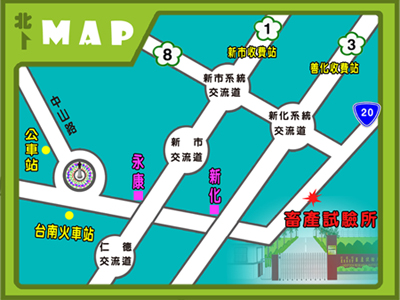 